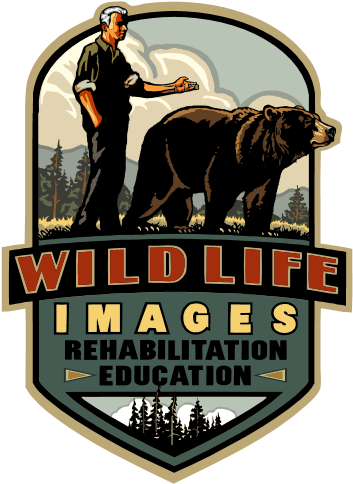 Wishes for WildlifeWildlife Images Rehabilitation and Education Center takes in 1,000 sick, injured and orphaned wild birds and animals each year. We are dedicated to doing whatever we can to save each animal, restore them to health and return them to the wild.  Some animals that can’t return to the wild find life-long homes at our facility, helping people to learn about the animals who live alongside us in southern Oregon and beyond.  These animals don’t have owners to pay for their care, and they don’t have health insurance!  The animals depend on all of us – you and me—for help.  Below are some of the specific tools we need to provide the best care we can to both people and animals.  Please help by donating all or a portion of the costs of this life-saving equipment.  You can donate in lots of ways:online at https://www.wildlifeimages.org/give mailing a check to us at PO Box 36, Merlin, OR 97532stop by and visit us at 11845 Lower River Road, Grants Pass, OR 97526  On behalf of the animals . . .  thank you for your support!  Hand held radios:  $6,000 Almost everyone at Wildlife Images uses hand-help radios to stay in contact and communicate efficiently while people are working throughout campus:  animal care staff, volunteers, interns, guest services, maintenance and facilities staff, and the Executive Director all stay in touch using radios. All of our safety protocols are built on the use of radios: in case of animal illness, animal aggression, sickness, or injury, human injuries, calling for needed repairs, etc.  radio communications reach everyone immediately so the closest person can respond and give help. Our current radios are all five to ten years old.  With the constant use, they are wearing out and are not reliable.  We need $6,000 to purchase 20 hand-held radios, plus chargers and carrying cases for use in our facility.  Field Laptops: $5,000When we treat our resident animals in their enclosures or check on the progress of animals in rehabilitation in their outdoor enclosures, we need to record their vital signs and what we observe. Our Animal Care team needs laptops with protective cases to allow us to record vital health information while we’re working with the animals.  This will make sure we get accurate information when and where we need it and will help provide better care to animals. Commercial, energy efficient freezers: $9,000 Wildlife Images is fortunate to get donations of meat and seafood for our animals, and how do we preserve it! Freezers!  Our current freezers are 15 years old and breaking down.  They need numerous repairs and they are using far more electricity than they should, driving up our energy costs. We need new freezers to store and preserve animal food while also reducing our energy footprint. Commercial Generators:  $5,000 each Our facility is in a rural area where losing power is not uncommon.  Sometimes the power stays out for days at a time, which can be life-threatening to animals:  reptiles and tropical animals can freeze to death in cold temperatures; animals who like the cold can suffer heat stress in summer.  Generators would allow us to keep animals enclosures at the right temperature and keep the life-saving equipment in the clinic running, no matter what.  Electric Golf Carts: $8,500 each (we need 10!)Like radios, electric golf carts are a critical piece of equipment for most of our staff and volunteers.  We use them to carry food, medical equipment, enrichment toys, guests, and people all over our campus.  Our current golf carts are nearly worn out, and we must replace them to keep doing our work.  Incubators/Animal Intensive Care Units (AICU):  3 neanatal units:  $1650 each 2 large units:  $2650 each Most very young animals need supplemental heat in order to survive, especially babies that have no fur yet and their eyes are still closed. We get lots of babies who need to be kept warm. With proper body temperature, babies mature faster, heal from injuries and illness quicker, and return to the wild weeks sooner that they would without the help from staying in an incubator.  Like much of our medical equipment, our incubator is at the end of it’s life span.  AICUs are used for handfeeding babies, pediatrics and orphaned or abandoned animals. The AICU provides quality care for animals and birds that are injured, ill or convalescing. The heating console is easily removed to allow the main cabinet to be submerged for total cleaning and disinfection, allowing us to prevent passing diseases to other animals. Large top door and sliding front door allow easy access to reduces stress to animals in our care.   